Конспект конкурса "Country Studies Brain Ring" («Брейн-ринг по страноведению») для учащихся  9-10 классов общеобразовательных школ города Артема.Выполнила: Ермишкина Елена Владимировна, учитель английского языка муниципального бюджетного общеобразовательного учреждения «Гимназия №1 имени В.А. Сайбеля» Артемовского городского округа.Настоящий конкурс был проведен 19 февраля 2019 года. Данное мероприятие было адресовано учащимся 9-10 классов общеобразовательных школ города Артема и призвано помочь в подготовке к олимпиадам и экзаменам по английскому языку по теме “Страноведение”. Основной целью проведения Конкурса являлось обобщение сведений о географическом положении, символике, политической системе, экономике, культуре и достопримечательностях США, Великобритании, Канады, Австралии и Новой Зеландии.Задачами Конкурса являлись:активизация интереса учащихся к культуре англоговорящих стран;повышение лингвострановедческой компетенции учащихся путем ознакомления их с культурой англоговорящих стран;повышение  качества  знаний и стимулирование учащихся на углубленное изучение английского языка совершенствование навыков публичного выступления;поощрение активности и самостоятельности школьников;развитие навыков работы в команде.Организационный момент:В городском мероприятии приняли участие школы: 1, 3, 6, 11, 17, 18, 19, 20, 33, 35, Гимназия № 1.Каждая школа представила  двух учащихся 9-10 классов от школы для участия в конкурсе. Состав команд  был сформирован путем  жеребьевки. Таким образом, было сформировано 4 команды по 5-6 человек: «Blue», «Yellow», «Red» и «White».Ход игры:Конкурс состоял из 3 раундов:1 раунд «Разминка» За 5 минут было необходимо ответить на 10 вопросов на специальном бланке для ответов. Правильный и полный ответ оценивался в 2 балла. Правильный, но не полный ответ оценивался в 1 балл. Неправильный ответ, либо отсутствие ответа приносило 0 баллов.2 раунд «Анаграмма»Дано 5 зашифрованных названий крупных городов Великобритании, необходимо расшифровать их за 2 минуты и заполнить бланк ответов. За каждый правильный ответ команда получала 1 балл.3 раунд «Своя игра»Данный раунд состоял из 36 вопросов с вариантами ответов (тест множественного выбора). По 9 вопросов каждого цвета по цвету команд: Великобритания – желтый, США – красный, Австралия и Новая Зеландия – синий и Канада – белый цвет. Сначала на экране появилась сетка с номерами вопросов с цветом. Было дано 30 секунд на запоминание номеров вопросов со «своим» цветом. По истечении выделенного времени цвета вопросов исчезли, и начиналась игра: команды по очереди называли номера вопросов и давали ответы. За правильный ответ на вопрос своего цвета команда получала 2 балла, за правильный ответ на вопрос иного цвета (другой команды) игроки получали 1 балл. Дополнительный балл можно было получить за распространенный ответ на вопрос со звездочкой. Если команда давала неправильный ответ, то возможность ответа переходила другой команде, которая первой поднимала вверх флажок своего цвета. Игра закончилась, когда на все вопросы были даны ответы.По результатам   раундов  команды получили следующие баллы:Сборная команда «Blue»  получила дипломы  I степениПобедители конкурса:Дипломы  II степени получила сборная команда «White»Призеры:Дипломы III  степени получила сборная команда «Red»Призеры:Дипломы  участников получила сборная команда «Yellow»Участники:Учащиеся показали хорошие страноведческие знания, эрудицию, беглое владение английской  разговорной речью и умение работать в команде.Жюри  в составе:поблагодарило ребят и наградило  участников  конкурса призами и дипломами 1, 2, 3 степени, а также дипломами участников.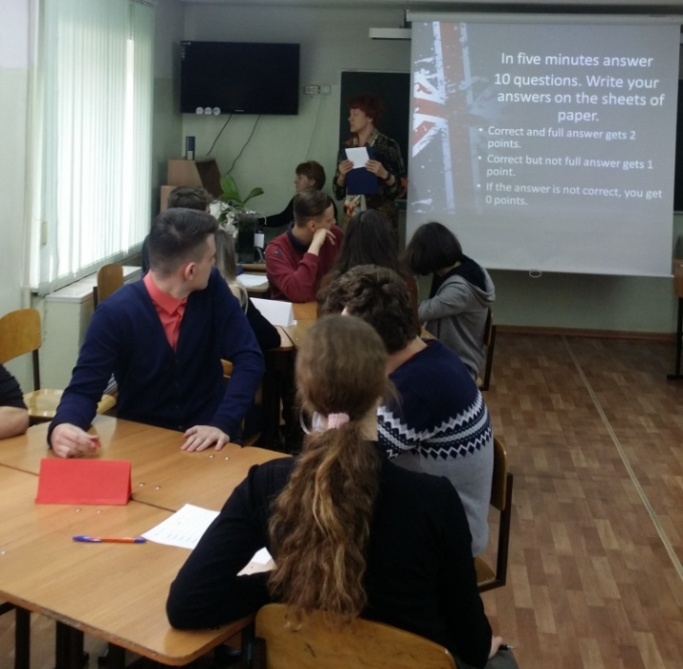 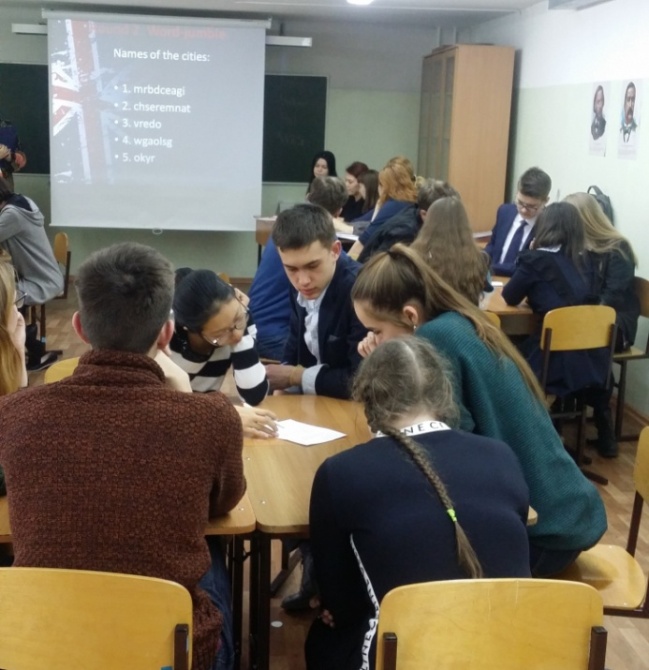 Команда1 раунд2 раунд3 раундИтого:«Blue»1851740« Yellow»91616«Red» 831425«White»14211271Заводнов Игорь 10 классМБОУСОШ № 112Холевский Марк  10 классМБОУСОШ № 63Зинатулина Алина 9 классМБОУСОШ № 174Пахота Карина 10 классМБОУСОШ № 115Кириченко Денис 9 классМБОУСОШ № 206Зябликова Алина 10 классМБОУСОШ № 351Халафян Екатерина 10 классМБОУСОШ № 32Омелечкин Георгий, 10 классМБОУСОШ № 63Терещенко Мария 9 классМБОУСОШ № 174Ивашин Кирилл 9 классМБОУСОШ № 185Горячкина Анастасия 9 классМБОУ Гимназия № 11Рязанский Максим 10 классМБОУ Гимназия № 12Бабак Иван 9 классМБОУСОШ № 183Абакаев Дени 10 классМБОУСОШ № 194Малиновская Вероника 10 классМБОУСОШ № 335Мурашко Павел 9 классМБОУСОШ № 351Корбань Наталья 9 классМБОУСОШ № 12Зайкинская Валерия  10 классМБОУСОШ № 33Ли Надежда 10 классМБОУСОШ № 194Мурашов Глеб 10 классМБОУСОШ № 335Ялымов Данил 9 классМБОУСОШ № 206Кузнецова Татьяна 9 классМБОУСОШ № 1Федянина Марина Петровнаметодист МБУО Центр образования,   председатель жюриШаповалова Татьяна Михайловнаучитель английского языка МБОУ СОШ № 35, заместитель председателя жюриНазарова Евгения Константиновнаучитель английского языка МБОУ «СОШ № 3», секретарь жюриРыжова Светлана Евгеньевнаучитель английского языка МБОУ СОШ № 18  член жюриНовоселова Людмила Вальтеровна учитель английского языка МБОУ Гимназия № 1  член жюриБондарева Наталья Сергеевнаучитель английского языка МБОУ СОШ № 11   член жюриТкаченко Юлия Васильевнаучитель английского языка МБОУ СОШ № 2, член  жюри